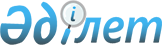 "Сәулет, қала құрылысы және құрылыс істері, мемлекеттік сәулет-құрылыс бақылау мен қадағалау, лицензиялау жөніндегі жергілікті атқарушы органдардың тәуекелдер дәрежелерін бағалау критерийлерін бекіту туралы" Қазақстан Республикасы Құрылыс және тұрғын үй-коммуналдық шаруашылық істері агенттігі төрағасының 2011 жылғы 17 ақпандағы № 59 бұйрығына өзгерістер енгізу туралы
					
			Күшін жойған
			
			
		
					Қазақстан Республикасы Құрылыс және тұрғын үй-коммуналдық шаруашылық істері агенттігі төрағасының 2012 жылғы 17 ақпандағы № 55 Бұйрығы. Қазақстан Республикасы Әділет министрлігінде 2012 жылы 14 наурызда № 7455 тіркелді. Күші жойылды - Қазақстан Республикасы Ұлттық экономика минстрінің 2015 жылғы 23 маусымдағы № 446 бұйрығымен      Ескерту. Күші жойылды - ҚР Ұлттық экономика минстрінің 23.06.2015 № 446 (алғаш ресми жарияланғаннан кейiн он күнтiзбелiк күн өткен соң күшіне енеді) бұйрығымен.      «Қазақстан Республикасының кейбір заңнамалық актілеріне энергия үнемдеу және энергия тиімділігін арттыру мәселелері бойынша өзгерістер мен толықтырулар енгізу туралы Қазақстан Республикасының 2012 жылғы 13 қаңтардағы Заңының 1-бабының 8-тармағына сәйкес келтіру мақсатында БҰЙЫРАМЫН:



      1. «Сәулет, қала құрылысы және құрылыс істері, мемлекеттік сәулет-құрылыс бақылау мен қадағалау, лицензиялау жөніндегі жергілікті атқарушы органдардың тәуекелдер дәрежелерін бағалау критерийлерін бекіту туралы» Қазақстан Республикасы Құрылыс және тұрғын үй-коммуналдық шаруашылық істері агенттігі төрағасының 2011 жылғы 17 ақпандағы № 59 бұйрығына (Нормативтік құқықтық кесімдерді мемлекеттік тіркеудің тізілімінде № 6818 тіркелді, 2011 жылғы № 12 Қазақстан Республикасының орталық атқарушы және өзге де орталық мемлекеттiк органдарының актiлер жинағында жарияланды) мынадай өзгерістер енгізілсін:



      тақырыбы мынадай редакцияда жазылсын:



      «Сәулет, қала құрылысы және құрылыс істері жөніндегі жергілікті атқарушы органдардың тәуекелдер дәрежелерін бағалау критерийлерін бекіту туралы»;



      1-тармақ мынадай редакцияда жазылсын:

      «1. Қоса беріліп отырған Сәулет, қала құрылысы және құрылыс істері жөніндегі жергілікті атқарушы органдардың тәуекелдер дәрежелерін бағалау критерийлері бекітілсін.»;



      көрсетілген бұйрықпен бекітілген Сәулет, қала құрылысы және құрылыс істері жөніндегі жергілікті атқарушы органдардың тәуекелдер дәрежелерін бағалау критерийлерінде:



      тақырыбы мынадай редакцияда жазылсын:



      «Сәулет, қала құрылысы және құрылыс істері жөніндегі жергілікті атқарушы органдардың тәуекелдер дәрежелерін бағалау критерийлері»;



      1-тармақ мынадай редакцияда жазылсын:



      «Сәулет, қала құрылысы және құрылыс істері жөніндегі жергілікті атқарушы органдардың тәуекелдер дәрежелерін бағалаудың осы критерийлері (бұдан әрі - Критерийлер) Қазақстан Республикасының«Қазақстан Республикасындағы сәулет, қала құрылысы және құрылыс қызметі туралы» (бұдан әрі - Заң) және «Қазақстан Республикасындағы мемлекеттік бақылау және қадағалау туралы» Заңдарына сәйкес сәулет, қала құрылысы және құрылыс қызметі субъектілерін тәуекел дәрежесіне жатқызу үшін әзірленді.»;



      2-тармақтың 2) тармақшасының төртінші абзацы алынып тасталсын;



      Сәулет, қала құрылысы және құрылыс істері, мемлекеттік сәулет-құрылыс бақылау мен қадағалау, лицензиялау жөніндегі жергілікті атқарушы органдардың тәуекелдер дәрежелерін бағалау критерийлеріне қосымша осы бұйрыққа қосымшаға сәйкес жаңа редакцияда жазылсын.



      2. Қазақстан Республикасы Құрылыс және тұрғын үй-коммуналдық шаруашылық істері агенттігінің Мемлекеттік сәулет-құрылыс бақылау, қадағалау, лицензиялау және аттестаттау департаменті (Ғ.Р. Әбдірайымов) осы бұйрықты Қазақстан Республикасы Әділет министрлігінде мемлекеттік тіркеуді қамтамасыз етсін.



      3. Осы бұйрықтың орындалуын бақылау Қазақстан Республикасы Құрылыс және тұрғын үй-коммуналдық шаруашылық істері агенттігі төрағасының орынбасары Н.П. Тихонюкке жүктелсін.



      4. Осы бұйрық Қазақстан Республикасы Әділет министрлігінде тіркелген күнінен бастап қолданысқа енгізіледі.      Төраға                                          С. Нокин

Қазақстан Республикасы  

Құрылыс және тұрғын  

үй-коммуналдық шаруашылық

істері агенттігі төрағасының

2012 жылғы 17 ақпандағы

№ 55 бұйрығына қосымша 

Сәулет, қала құрылысы және

құрылыс істері жөніндегі  

жергілікті атқарушы    

органдардың тәуекелдер   

дәрежелерін бағалау   

критерийлеріне қосымша    

Тәуекелдер дәрежесін бағалау критерийлері
					© 2012. Қазақстан Республикасы Әділет министрлігінің «Қазақстан Республикасының Заңнама және құқықтық ақпарат институты» ШЖҚ РМК
				№

р/сКритерийлерБаллдарды беру шарттарыБаллдар1. Сәулет және қала құрылыс органдары1. Сәулет және қала құрылыс органдары1. Сәулет және қала құрылыс органдары1. Сәулет және қала құрылыс органдары1Республикалық маңызы бар қаланың, астананың, облыстық маңызы бар қалалардың және республиканың селолық елді мекендерінің мынадай қала құрылысы жобаларымен қамтамасыз етілуі:1.1аумақтардың қала құрылысын жоспарлаудың кешендi схемаларыиә01.1аумақтардың қала құрылысын жоспарлаудың кешендi схемаларыжоқ201.2бас жоспарлариә01.2бас жоспарларжоқ201.3егжей-тегжейлі жоспарлау жобаларыиә01.3егжей-тегжейлі жоспарлау жобаларыжоқ201.4құрылыс салу жобаларыиә01.4құрылыс салу жобаларыжоқ101.5аумақтық құрылыс салу қағидаларының болуыиә01.5аумақтық құрылыс салу қағидаларының болуыжоқ51.6мынадай қағидаларды сақтай отырып, қала құрылысы жобаларын әзірлеу және іске асыру:1.6.1аумақтық құрылыс салу қағидаларыниә01.6.1аумақтық құрылыс салу қағидаларынжоқ51.6.2қала құрылысы регламенттеріниә01.6.2қала құрылысы регламенттерінжоқ101.6.3мемлекеттік қала құрылысы нормативтеріниә01.6.3мемлекеттік қала құрылысы нормативтерінжоқ101.7мыналар кезінде аумақтарды аймақтарға бөлуге бақылау жүргізу:1.7.1қала құрылысын жоспарлағандаиә01.7.1қала құрылысын жоспарлағандажоқ51.7.2аумақтарды функционалдық аймақтарға бөлгендеиә01.7.2аумақтарды функционалдық аймақтарға бөлгендежоқ51.7.3қызыл сызықты сақтағандаиә01.7.3қызыл сызықты сақтағандажоқ151.7.4сары сызықты сақтағандаиә01.7.4сары сызықты сақтағандажоқ151.7.5құрылыс салуды реттеу сызығындаиә01.7.5құрылыс салуды реттеу сызығындажоқ151.8жергілікті сәулет және қала құрылысы органдарының сәулет-жоспарлау тапсырмасын және басқа да рұқсат құжаттарын беру мерзімдерін сақтауыиә01.8жергілікті сәулет және қала құрылысы органдарының сәулет-жоспарлау тапсырмасын және басқа да рұқсат құжаттарын беру мерзімдерін сақтауыжоқ51.9облыстық және базалық деңгейлерде мемлекеттік қала құрылысы кадастрын құру және жүргізуиә01.9облыстық және базалық деңгейлерде мемлекеттік қала құрылысы кадастрын құру және жүргізужоқ102Бұрын берілген нұсқамаларды орындауиә02Бұрын берілген нұсқамаларды орындаужоқ102. Құрылыс органдары2. Құрылыс органдары2. Құрылыс органдары2. Құрылыс органдары1Құрылысқа тапсырысшы болып табылатын органның объектіде мемлекеттік нормативтердің талаптарын сақтауы, оның ішінде:1.1жерге тиісті құқықтың болуыиә01.1жерге тиісті құқықтың болуыжоқ201.2бекітілген жобалау (жобалау-сметалық) құжаттаманың болуыиә01.2бекітілген жобалау (жобалау-сметалық) құжаттаманың болуыжоқ201.3жобалар сараптамасының оң қорытындысының болуыиә01.3жобалар сараптамасының оң қорытындысының болуыжоқ201.4құрылыс-монтаж жұмыстарын жүргізуге тиісті рұқсаттың болуыиә01.4құрылыс-монтаж жұмыстарын жүргізуге тиісті рұқсаттың болуыжоқ51.5лицензияланатын сәулет, қала құрылысы және құрылыс қызметінің тиісті түрлерін жүзеге асыру құқығына лицензияның болуыиә01.5лицензияланатын сәулет, қала құрылысы және құрылыс қызметінің тиісті түрлерін жүзеге асыру құқығына лицензияның болуыжоқ201.6орындалған (орындалатын) құрылыс-монтаж жұмыстарының, қолданылатын құрылыс материалдарының (бұйымдары, құрастырмалары) және жабдықтардың бекітілген жобалау шешімдері мен мемлекеттік (мемлекетаралық) нормативтерге сәйкес келуіиә01.6орындалған (орындалатын) құрылыс-монтаж жұмыстарының, қолданылатын құрылыс материалдарының (бұйымдары, құрастырмалары) және жабдықтардың бекітілген жобалау шешімдері мен мемлекеттік (мемлекетаралық) нормативтерге сәйкес келуіжоқ151.7объектіде бақылауды ұйымдастыруы және жүзеге асыруы, оның ішінде:1.7.1кіруиә01.7.1кіружоқ151.7.2операциялықиә01.7.2операциялықжоқ151.7.3зертханалықиә01.7.3зертханалықжоқ151.8атқарушылық техникалық құжаттаманы уақтылы ресімдеуиә01.8атқарушылық техникалық құжаттаманы уақтылы ресімдеужоқ51.9тапсырысшының (меншік иесінің) техникалық қадағалауды ұйымдастыруы және жүзеге асыруыиә01.9тапсырысшының (меншік иесінің) техникалық қадағалауды ұйымдастыруы және жүзеге асыруыжоқ151.10тапсырысшының (меншік иесінің) авторлық қадағалауды ұйымдастыруы және жүзеге асыруыиә01.10тапсырысшының (меншік иесінің) авторлық қадағалауды ұйымдастыруы және жүзеге асыруыжоқ152Заңнамада белгіленген тәртіппен бекітілген құжаттамадан ауытқыған кезде растайтын құжаттардың болуыиә02Заңнамада белгіленген тәртіппен бекітілген құжаттамадан ауытқыған кезде растайтын құжаттардың болуыжоқ153Объектіні пайдалануға қабылдау (іске қосу) тәртібін сақтау, оның ішінде:3.1бекітілген жобаға сәйкес объектінің толық әзірлігіиә03.1бекітілген жобаға сәйкес объектінің толық әзірлігіжоқ203.2жұмыс комиссиясының оң қорытындысының болуыиә03.2жұмыс комиссиясының оң қорытындысының болуыжоқ153.3мемлекеттік қабылдау комиссиясының объектіні пайдалануға қабылдау рәсімінің ұзақтығын (қабылдау мерзімдерін) сақтау:3.3.1азаматтық тұрғын үй мақсатында салынған объектілер бойынша - тапсырыс берушіден (құрылыс салушыдан) тиісті өтініш және жұмыс комиссиясы қол қойған акті келіп түскен кезден бастап бес жұмыс күнінен аспайтын мерзімдеиә03.3.1азаматтық тұрғын үй мақсатында салынған объектілер бойынша - тапсырыс берушіден (құрылыс салушыдан) тиісті өтініш және жұмыс комиссиясы қол қойған акті келіп түскен кезден бастап бес жұмыс күнінен аспайтын мерзімдежоқ53.3.2ірі (техникалық жағынан күрделі) қоғамдық үйлер мен құрылыстарды, сондай-ақ халыққа қызмет көрсету саласына жататын өндірістік циклдағы өзге де объектілерді тапсырыс берушіден (құрылыс салушыдан) тиісті өтініш және жұмыс комиссиясы қол қойған акті келіп түскен кезден бастап жеті жұмыс күнінен аспайтын мерзімдеиә03.3.2ірі (техникалық жағынан күрделі) қоғамдық үйлер мен құрылыстарды, сондай-ақ халыққа қызмет көрсету саласына жататын өндірістік циклдағы өзге де объектілерді тапсырыс берушіден (құрылыс салушыдан) тиісті өтініш және жұмыс комиссиясы қол қойған акті келіп түскен кезден бастап жеті жұмыс күнінен аспайтын мерзімдежоқ53.4Комиссияны тапсырысшының шешiмiмен тағайындалуы және объектiнiң пайдалануға қабылдау рәсiмiне дайын екендiгi туралы бас мердiгерден жазбаша хабар алынғаннан кейiн бес күн мерзiмнен кешiктiрiлмей құрылуы3.4.1қабылдау комиссиясыиә03.4.1қабылдау комиссиясыжоқ53.4.2жұмыс комиссиясыиә03.4.2жұмыс комиссиясыжоқ53.5Мемлекеттiк қабылдау комиссиясын тағайындау мерзімін сақтау:3.5.1өндiрiстiк мақсаттағы объектiлердi пайдалануға қабылдау кезiнде - комиссия жұмысы басталуының белгiленген мерзiмiне дейiн үш айдан кешiктiрмейиә03.5.1өндiрiстiк мақсаттағы объектiлердi пайдалануға қабылдау кезiнде - комиссия жұмысы басталуының белгiленген мерзiмiне дейiн үш айдан кешiктiрмейжоқ53.5.2тұрғын үй-азаматтық және коммуналдық мақсаттағы объектiлердi пайдалануға қабылдау кезiнде - комиссия жұмысы басталуының белгiленген мерзiмiне дейiн күнтiзбелiк отыз күннен кешiктiрмейиә03.5.2тұрғын үй-азаматтық және коммуналдық мақсаттағы объектiлердi пайдалануға қабылдау кезiнде - комиссия жұмысы басталуының белгiленген мерзiмiне дейiн күнтiзбелiк отыз күннен кешiктiрмейжоқ53.6 Салынған объектіні пайдалануға қабылдау туралы мемлекеттiк қабылдау комиссиясы актісінің белгіленген нысанын сақтауиә03.6 Салынған объектіні пайдалануға қабылдау туралы мемлекеттiк қабылдау комиссиясы актісінің белгіленген нысанын сақтаужоқ54Бұрын берілген нұсқамаларды орындауиә04Бұрын берілген нұсқамаларды орындаужоқ10